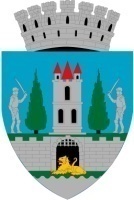 Kereskényi Gábor, primar al municipiului Satu Mare,În temeiul prevederilor art. 136 alin. (1) din Ordonanța de Urgență a Guvernului nr. 57/2019 privind Codul administrativ, cu modificările și completările ulterioare, îmi exprim inițiativa în promovarea unui proiect de hotărâre având ca obiect: aprobarea documentației tehnico-economice de avizare a lucrărilor de intervenție actualizată și a indicatorilor tehnico-economici la obiectivul de investiție: "Amenajarea și construirea de piste de biciclete în municipiu: Traseu 1: (punct de plecare Str. Lazarului) Str. Trandafirilor – Str. Avram Iancu – Str. Iuliu Hossu – Bd. Vasile Lucaciu – Str. 1 Decembrie 1918 – Centru Vechi; Traseu 2: (punct de plecare Str. Mileniului) Str. G. Coșbuc – Bd. V. Lucaciu; Traseu 3: Str. Gh. Barițiu (punct de plecare colț cu Str. Ady Endre) – Str. Rodnei – Str. Fabricii – Str. Odoreului; Traseu 4: Str. Gh. Barițiu (punct de plecare colț cu Str. Ady Endre) – Str. Lăcrămioarei – Str. Porumbeilor – Str. Liviu Rebreanu – Str. Panseluței – P-ța Titulescu – Str. Iuliu Maniu – Centru; Traseu 5: (punct de plecare Str. Panseluței) Str. L. Rebreanu – Str. Mileniului – Str. Horea – Centru Vechi; Traseul 6: B-dul Lucian Blaga – Str. Păulești – Dig, Str. G. Alexandrescu – P-ța Soarelui – Dig; Traseul 7: B-dul Cloșca (plecare din str. Magnoliei) – Drumul Careiului, precum și realizarea a 18 sisteme de închiriat biciclete și/sau trotinete" în susținerea căruia formulez prezentulReferat de aprobarela proiectul de hotărâre, privind aprobarea documentației tehnico-economice de avizare a lucrărilor de intervenție actualizată și a indicatorilor tehnico-economici la obiectivul de investiție: "Amenajarea și construirea de piste de biciclete în municipiu: Traseu 1: (punct de plecare Str. Lazarului) Str. Trandafirilor – Str. Avram Iancu – Str. Iuliu Hossu – Bd. Vasile Lucaciu – Str. 1 Decembrie 1918 – Centru Vechi; Traseu 2: (punct de plecare Str. Mileniului) Str. G. Coșbuc – Bd. V. Lucaciu; Traseu 3: Str. Gh. Barițiu (punct de plecare colț cu Str. Ady Endre) – Str. Rodnei – Str. Fabricii – Str. Odoreului; Traseu 4: Str. Gh. Barițiu (punct de plecare colț cu Str. Ady Endre) – Str. Lăcrămioarei – Str. Porumbeilor – Str. Liviu Rebreanu – Str. Panseluței – P-ța Titulescu – Str. Iuliu Maniu – Centru; Traseu 5: (punct de plecare Str. Panseluței) Str. L. Rebreanu – Str. Mileniului – Str. Horea – Centru Vechi; Traseul 6: B-dul Lucian Blaga – Str. Păulești – Dig, Str. G. Alexandrescu – P-ța Soarelui – Dig; Traseul 7: B-dul Cloșca (plecare din str. Magnoliei) – Drumul Careiului, precum și realizarea a 18 sisteme de închiriat biciclete și/sau trotinete"Implementarea proiectului se va realiza prin PROGRAMULUI REGIONAL NORD-VEST 2021-2027, Utilizarea crescută a transportului public și a altor forme de mobilitate urbană ecologice (Mobilitate urbană), OBIECTIV DE POLITICĂ 2: Europă mai verde, reziliență, cu emisii reduse de dioxid de carbon, care se îndreaptă către o economie cu zero emisii de dioxid de carbon, prin promovarea tranziției către o energie curată și echitabilă, a investițiilor verzi și albastre, a economiei circulare, a atenuării schimbărilor climatice și a adaptării la acestea, a prevenirii și gestionării riscurilor, precum și a unei mobilități urbane durabile, PRIORITATEA 4: O regiune cu mobilitate urbană multinodală durabilă, OBIECTIV SPECIFIC 2.8: Promovarea mobilității urbane multimodale durabile, ca parte a tranziției către o economie cu zero emisii de dioxid de carbon.Proiectul este oportun datorită faptului că există intenția autorităților locale de a crea o rețea de piste pentru bicicliști, pentru a se ajunge cât mai repede și în condiții de siguranță la destinațiile alese, și nu în ultimul rând noul concept va contribui la reducerea emisiilor de CO2 și a altor noxe și va spori gradul de confort și de siguranță a bicicliștilor.Totodată, va contribui la reducerea emisiilor de noxe și facilitarea condițiilor pentru mersul pe jos, prin modernizarea/reabilitarea sau înființarea trotuarelor pe străzile pe care se vor amenaja pistele de biciclete.Prin acest proiect se propune amenajarea unei rețele de piste de biciclete compusă din 7 trasee, având lungime totală de 19,2 km, după cum urmează:Având în vedere cele mai sus menționate precum și devizul general întocmit de către elaboratorul documentației de avizare a lucrărilor de intervenții actualizate, indicatorii tehnico-economici sunt următoarele:Traseul 1 (L=2.628,83m): Str. Trandafirilor - Str. Avram Iancu - Str. Iuliu Hossu - Bd. Vasile Lucaciu - Str. 1 Decembrie 1918 - Centru Vechi;Traseul 2 (L=467,55m): Str. Iuliu Hossu - Bd. V. Lucaciu;Traseul 3 (L=2.529,40m): Str. Gh. Barițiu  - Str. Rodnei - Str. Fabricii - Str. Odoreului;Traseul 4 (L=2.743,95m): Str. Gh. Barițiu - Str. Lăcrămioarei - Str. Porumbeilor - Str. Liviu Rebreanu - Str. Panseluței - P-ța Titulescu - Str. Iuliu Maniu – Centru;Traseul 5 (L=1.506,50m): Str. L. Rebreanu - Str. Mileniului - Str. Horea - Centru Vechi;Traseul 6 (L=8.100,16m): B-dul Lucian Blaga - Str. Păulești - Dig, Str. G. Alexandrescu - P-ța Soarelui – Dig;Traseul 7 (L=1.212,54m): B-dul Cloșca - Drumul Careiului.În cadrul investiției este prevăzută realizarea unui sistem de închiriere a bicicletelor și/sau a trotinetelor cu 18 puncte de închiriere automatizate.Acestea au fost propuse a fi amplasate în proximitatea pistelor de biciclete proiectate, astfel:1.	Punct de închiriere nr. 1 – Traseu 1, tronson 1 – km 0+600 (str. Trandafirilor)2.	Punct de închiriere nr. 2 – Traseu 1, tronson 2 – km 0+380 (str. Avram Iancu)3.	Punct de închiriere nr. 3 – Traseu 1, tronson 2 – km 1+115 (bd. Vasile Lucaciu)4.	Punct de închiriere nr. 4 – Traseu 3, tronson 1 – km 0+000 (str. Rodnei)5.	Punct de închiriere nr. 5 – Traseu 3, tronson 2 – km 0+000 (str. Odoreului)6.	Punct de închiriere nr. 6 – Traseu 3, tronson 2 – km 1+090 (str. Odoreului)7.	Punct de închiriere nr. 7 – Traseu 4 – km 0+810 (str. Lăcrămioarei)8.	Punct de închiriere nr. 8 – Traseu 4 – km 1+650 (Piața Nicolae Titulescu)9.	Punct de închiriere nr. 9 – Traseu 4 – km 2+565 (str. Ștefan cel Mare)10.	Punct de închiriere nr. 10 – Traseu 5 – km 0+615 (Piața Eroii Revoluției)11.	Punct de închiriere nr. 11 – Traseu 5 – km 1+485 (str. Horea)12.	Punct de închiriere nr. 12 – Traseu 6, tronson 1 – km 0+015 (bd. Lucian Blaga)13.	Punct de închiriere nr. 13 – Traseu 6, tronson 1 – km 1+505 (bd. Lucian Blaga)14.	Punct de închiriere nr. 14 – Traseu 6, tronson 2 – km 0+015 (bd. Lucian Blaga)15.	Punct de închiriere nr. 15 – Traseu 6, tronson 2 – km 0+475 (bd. Lucian Blaga)16.	Punct de închiriere nr. 16 – Traseu 6, tronson 3 – km 1+315 (str. Jubileului)17.	Punct de închiriere nr. 17 – Traseu 6, tronson 4 – km 0+450 (bd. Independenței)18.	Punct de închiriere nr. 18 – Traseu 7 – km 1+180 (bd. Cloșca)Valoarea totală a investiției:	62.844.755,70 lei fără T.V.A.din care construcții-montaj:	32.926.651,46 lei fără T.V.A.Durata de realizare a investiției: 26 de luni.2 luni pentru realizarea și aprobarea proiectului tehnic,24 luni execuție lucrări,Faţă de cele prezentate mai sus, raportat la prevederile art. 129 alin. (2) lit. b) coroborat cu prevederile alin. (4) lit. d) din O.U.G. nr. 57/2019 privind Codul administrativ, cu modificările și completările ulterioare, potrivit cărora consiliul local, potrivit competențelor sale şi în condiţiile legii aprobă documentații tehnico-economice pentru lucrările de investiții de interes local propun spre dezbaterea şi aprobarea Consiliului Local Satu Mare, Proiectul de Hotărâre pentru aprobarea documentației tehnico-economice de avizare a lucrărilor de intervenție actualizată și a indicatorilor tehnico-economici la obiectivul de investiție: "Amenajarea și construirea de piste de biciclete în municipiu: Traseu 1: (punct de plecare Str. Lazarului) Str. Trandafirilor – Str. Avram Iancu – Str. Iuliu Hossu – Bd. Vasile Lucaciu – Str. 1 Decembrie 1918 – Centru Vechi; Traseu 2: (punct de plecare Str. Mileniului) Str. G. Coșbuc – Bd. V. Lucaciu; Traseu 3: Str. Gh. Barițiu (punct de plecare colț cu Str. Ady Endre) – Str. Rodnei – Str. Fabricii – Str. Odoreului; Traseu 4: Str. Gh. Barițiu (punct de plecare colț cu Str. Ady Endre) – Str. Lăcrămioarei – Str. Porumbeilor – Str. Liviu Rebreanu – Str. Panseluței – P-ța Titulescu – Str. Iuliu Maniu – Centru; Traseu 5: (punct de plecare Str. Panseluței) Str. L. Rebreanu – Str. Mileniului – Str. Horea – Centru Vechi; Traseul 6: B-dul Lucian Blaga – Str. Păulești – Dig, Str. G. Alexandrescu – P-ța Soarelui – Dig; Traseul 7: B-dul Cloșca (plecare din str. Magnoliei) – Drumul Careiului, precum și realizarea a 18 sisteme de închiriat biciclete și/sau trotinete"INIŢIATOR :PRIMARKereskényi Gábor